.........................................................                              Data wpływu…………………..        (imię i nazwisko wnioskodawcy) …………………………………………                                      Nr sprawy…………………………….........................................................                             Podpis pracownika	…………...           (adres zamieszkania)                                W N I O S E Ko zakwalifikowanie do zawarcia umowy najmusocjalnego lokalu z mieszkaniowego zasobu Gminy JędrzejówI. Dane dotyczące wnioskodawcy i osób zgłoszonych do wspólnego zamieszkiwania1.Poza osobami wyszczególnionymi w powyższej tabeli lokal zajmuję wspólnie z następującymi osobami...................................................................................................II. Dane dotyczące aktualnie zajmowanego mieszkania :  1.Najemcą mieszkania, w którym zamieszkuję jest..........................................................2.Właścicielem – zarządcą budynku jest...........................................................................3.Ogólna powierzchnia użytkowa zajmowanego mieszkania wynosi .........................m24.Powierzchnia mieszkalna ( powierzchnia pokoi ) wynosi...........................………..m25. Lokal   wyposażony jest w urządzenia techniczne: ..………………………………………………………………………………………… …………………………………….                  ……………………………………….  /data i podpis wnioskodawcy/                                            / data i podpis właściciela , zarządcy lub 
                                                                                                               administratora  lokalu /KWALIFIKACJA  PUNKTOWA WNIOSKU1)  zagęszczenie w lokalu  a)  do 7 m2  powierzchni pokoi na osobę w gospodarstwie wieloosobowym  -10 pkt …………                                         b)  do 14 m2 powierzchni pokoi na osobę w gospodarstwie jednoosobowym -10 pkt ………..                                         2)   okres oczekiwania od złożenia wniosku w Urzędzie       Miejskim w Jędrzejowie licząc po 2 punkty za 1 rok                                  ………………3)  osoby samotnie wychowujące dzieci - 5 pkt za każde dziecko                    ………………4)  rodziny wielodzietne i osoby samotnie wychowujące  
     dzieci z orzeczonym stopniem   niepełnosprawności , które :    a) wymagają  konieczności stałej lub długotrwałej opieki lub 
    pomocy innej osoby w związku ze znacznie ograniczoną 
    możliwością  samodzielnej egzystencji.- 10 pkt za każde dziecko 
    z takim orzeczeniem.                                                                                    ……………….    b) wymagają konieczności stałego współudziału na co dzień 
    opiekuna dziecka w procesie jego leczenia , rehabilitacji 
    i edukacji  -  10 pkt za każde dziecko z takim orzeczeniem.                        ………………..5 )  rodziny wielodzietne - za trzecie i kolejne dziecko 5 pkt                           ………………6 )  wiek wnioskodawcy – powyżej 70 lat  10 pkt                                           ………………..  7)   występowanie niepełnosprawności u osób posiadających orzeczenia: a) całkowicie niezdolne do pracy i samoegzystencji -10 pkt                         ............................ b) całkowicie niezdolne do pracy  6 pkt                                                        ............................                                 c ) częściowo niezdolne do pracy  4pkt                                                          ..…….................                  8 )  brak urządzeń techniczno -sanitarnych  a)  brak wody w budynku  5 pkt                                                                   .............................  b)  brak instalacji kanalizacyjnej w budynku  5 pkt                                      .............................  c)  brak łazienki 5 pkt                                                                                    .............................  9 ) zły stan techniczny budynku potwierdzony przez właściwy        organ nadzoru budowlanego  10 pkt                                                        ............................              Składając osobiście niniejszy wniosek oświadczam, że jest mi wiadome, że w przypadku podania przeze mnie nieprawdziwych danych rozpatrzenie wniosku odracza się o 3 lata.     Jędrzejów, dnia…………………                                          ………………………………..                                                                                                     (  podpis wnioskodawcy )								........................................................							                       (miejscowość,     data)........................................................................	(imię nazwisko składającego deklarację)........................................................................		(adres zamieszkania)........................................................................Deklaracja o wysokości dochodów członków gospodarstwa domowego       za okres ............................................................................................................                     (pełnych trzech miesięcy kalendarzowych poprzedzających datę złożenia wniosku)Oświadczam, że moje gospodarstwo domowe składa się z następujących osób:Oświadczam, że w podanym wyżej okresie dochody moje i wymienionych wyżej kolejno członków gospodarstwa domowego wyniosły:Średni dochód na 1 członka gospodarstwa domowego wynosi ...............................................zł,to jest miesięcznie .....................................zł. Jestem świadomy odpowiedzialności karnej za złożenie fałszywego oświadczenia	......................................................			.............................................................	       (podpis przyjmującego)				    (podpis składającego deklaracjęObjaśnienia:1) podać liczbę porządkową według osób zamieszczonych przed tabelą;2) wymienić oddzielnie każde źródło dochodu.OŚWIADCZENIE   O   STANIE   MAJĄTKOWYMJa ......................................................... urodzony(-na) ..............................................................................................          ( imię i nazwisko )oświadczam, że na stan majątkowy*) członków gospodarstwa domowego składają się:I. Nieruchomości:– mieszkanie – powierzchnia (m2), tytuł prawny: ………………………………………………– dom – powierzchnia (m2), tytuł prawny:……………………………………………………...– gospodarstwo rolne – rodzaj, powierzchnia (w ha, w tym przeliczeniowych), tytuł prawny:.......................................................................................................................................................– inne nieruchomości (np. działki, grunty) – powierzchnia (m2), tytuł prawny: ……………..II. Składniki mienia ruchomego:– pojazdy mechaniczne – marka, model, rok produkcji, data nabycia, wartość szacunkowa:.......................................................................................................................................................– maszyny – rodzaj, rok produkcji, wartość szacunkowa: ……………………………………– inne przedmioty wartościowe - rodzaj, wartość szacunkowa: ………………………………..III. Zasoby pieniężne:– środki pieniężne zgromadzone w walucie polskiej/obcej: ………………………………….– papiery wartościowe – wartość szacunkowa: ………………………………………………...IV. Inne dodatkowe informacje o stanie majątkowym: ………………………………………Nie zbyłem ani mój współmałżonek oraz osoby wspólnie ze mną zamieszkujące  żadnej nieruchomości, lokalu mieszkalnego , bądź budynku mieszkalnego.Jestem świadomy odpowiedzialności karnej za złożenie fałszywego oświadczenia.Nr dowodu osobistego                                             …………………………………………….…………………….                                                 /data i podpis składającego oświadczenie/.........................................................                                                ……………………………..   (imię i nazwisko wnioskodawcy)                                               miejscowość,    data..................................................	(adres zamieszkania)                                         OŚWIADCZENIEOświadczam, że nie posiadam tytułu prawnego do innego lokalu mieszkalnego  bądź budynku mieszkalnego położonego w Jędrzejowie lub w pobliskiej miejscowości, t. j w powiecie jędrzejowskim lub w powiecie graniczącym 
z powiatem jędrzejowskim.Jestem świadomy odpowiedzialności karnej za złożenie fałszywego oświadczenia.                                                                                         ……………………………………………                                                                                           ( podpis składającego oświadczenie )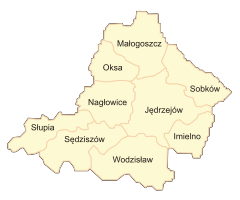                mapa powiatu jędrzejowskiego.                                                                           KLAUZULA INFORMACYJNADopełniając obowiązku informacyjnego zgodnie z art. 13 ogólnego rozporządzenia o ochronie danych osobowych z dnia 27 kwietnia 2016 r. (Dz. Urz. UE L 119 z 04.05.2016), informujemy, że:Administratorem Pani/Pana danych osobowych jest:Gmina Jędrzejów	ul. 11 Listopada 33A	28-300 Jędrzejów 	reprezentowana przez Burmistrza Miasta JędrzejowaKontakt z Inspektorem Ochrony Danych:
Sylwester Cieśla  
Centrum Zabezpieczenia Informacji Sp. z o. o.
ul. Wrzosowa 15 lok. 1
25-211 Kielce
email.: iod@czi24.pl.Pani/Pana dane osobowe przetwarzane będą w celu realizacji ustawowych zadań związanych z przeprowadzeniem postępowania w sprawie najmu lokalu wchodzącego w skład  mieszkaniowego zasobu Gminy Jędrzejów zgodnie z:- art. 6 ust. 1 lit. a oraz lit. c ogólnego rozporządzenia o ochronie danych osobowych z dnia 27 kwietnia 2016 r.,- Ustawą z dnia 21 czerwca 2001r. o ochronie praw lokatorów, mieszkaniowym zasobie gminy i o zmianie Kodeksu cywilnego, - Ustawą z dnia 8 marca 1990r. o samorządzie gminnym,- Uchwałą NRXXXIV/300/21 Rady Miejskiej w Jędrzejowie z dnia 18 marca 2021 r.  w sprawie zasad wynajmowania lokali wchodzących w skład mieszkaniowego zasobu Gminy Jędrzejów. Dane te nie będą udostępniane podmiotom innym niż uprawnione na mocy przepisów prawa oraz podmioty uczestniczące w realizacji usług.Pani/Pana dane osobowe będą przetwarzane przez okres niezbędny do realizacji powyższego celu, do momentu wygaśnięcia obowiązku przetwarzania danych wynikającego z przepisów prawa, w tym przepisów dotyczących archiwizacji oraz do końca okresu przedawnienia potencjalnych roszczeń. Posiada Pani/Pan prawo do żądania od Administratora dostępu do danych osobowych, prawo do ich sprostowania, usunięcia lub ograniczenia przetwarzania, prawo 
do wniesienia sprzeciwu wobec przetwarzania, prawo do przenoszenia danych, prawo do cofnięcia zgody w dowolnym momencie.Ma Pani/Pan prawo wniesienia skargi do organu nadzorczego.Podanie danych osobowych w zakresie wymaganym przepisami jest obligatoryjne. Dane osobowe nie będą przetwarzane w sposób zautomatyzowany w formie profilowania.Jędrzejów, dnia………………		                       …………………………………						                                           podpisL.pImię i nazwiskoData urodzeniaStopień pokrewieństwa 1.Wnioskodawca 2. 3. 4. 5. 6. 7. 8.L.pImię i nazwisko Data urodzeniaStopień pokrewieństwa1.Wnioskodawca2.3.4.5.6.  7.  8.L.p1)Miejsce pracy-nauki 2)Źródła dochoduWysokość dochodu
    w zł                                            Razem dochody gospodarstwa domowego :                                            Razem dochody gospodarstwa domowego :                                            Razem dochody gospodarstwa domowego :                                            Razem dochody gospodarstwa domowego :*) Należy uwzględnić majątek objęty wspólnością ustawową oraz majątek osobisty.